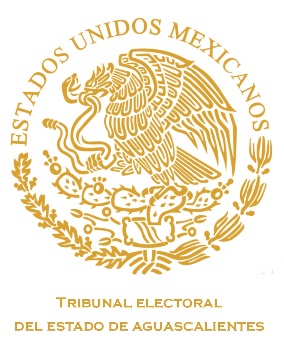     AUTO DE RADICACIÓNJUICIO PARA LA PROTECCIÓN DE LOS DERECHOS POLÍTICO-ELECTORALES.EXPEDIENTE: TEEA-JDC-004/2021 y acumulados.RECURRENTE: C. María del Rosario Carreón de la Cruz, C. Anita Oropeza Sigala y C. Rosa Almendra Nieto Figueroa.RESPONSABLE: Consejo General del Instituto Estatal Electoral.Aguascalientes, Aguascalientes, a veinticinco de enero del dos mil veintiuno.El Secretario de Estudio, da cuenta al Magistrado, Héctor Salvador Hernández Gallegos, con tres acuerdos de turno de dieciocho de enero del año dos mil veintiuno, dictados por la Magistrada Presidenta de este Tribunal, por el cual remite a esta ponencia los expedientes que a continuación se precisan:a) TEEA-JDC-004/2021b TEEA-JDC-005/2021c) TEEA-JDC-006/2021 Atento a lo anterior, con fundamento en lo dispuesto por los artículos 302, 303, fracción II y 307 fracción II, del Código Electoral del Estado de Aguascalientes en relación con los diversos 1, 2, 9, 10 y 11 de los Lineamientos para la Tramitación, Sustanciación y Resolución del Juicio para la Protección de los Derechos Político-Electorales del Ciudadano, el Juicio Electoral y Asunto General, competencia del Tribunal Electoral del Estado de Aguascalientes, así como los dispositivos 101 y 113 del Reglamento Interior del Tribunal Electoral del Estado de Aguascalientes, SE ACUERDA:Recepción. Se tiene por recibidos los acuerdos por los que se turna a esta ponencia los expedientes precisados, mismos que por guardar conexidad, son acumulados al Juicio para la Protección de los Derechos Político-Electorales que ha sido asignado con el número de expediente TEEA-JDC-004/2021 por ser este el primero que se recibió.Radicación. Se radica el presente juicio en la ponencia a cargo del Magistrado Héctor Salvador Hernández Gallegos.Domicilio. Téngase a las promoventes señalando como domicilio para recibir notificaciones, el que indica en su escrito de demanda.Informe Circunstanciado. Se tiene por recibido los informes circunstanciados de la autoridad responsable.NOTÍFIQUESE. Así lo acordó y firma el Magistrado Héctor Salvador Hernández Gallegos, en presencia del Secretario de Estudio Daniel Omar Gutiérrez Ruvalcaba, quien da fe. HÉCTOR SALVADORHÉRNANDEZ GALLEGOSMAGISTRADO DANIEL OMARGUTIÉRREZ RUVALCABASECRETARIO DE ESTUDIO